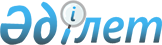 О районном бюджете Каратобинского района на 2024-2026 годыРешение Каратобинского районного маслихата Западно-Казахстанской области от 21 декабря 2023 года № 10-2.
      В соответствии с Бюджетным кодексом Республики Казахстан и Законом Республики Казахстан "О местном государственном управлении и самоуправлении в Республике Казахстан" районный маслихат РЕШИЛ:
      1. Утвердить районный бюджет на 2024-2026 годы согласно приложениям 1, 2 и 3 соответственно, в том числе на 2024 год в следующих объемах:
      1) доходы – 4 599 555 тысяч тенге:
      налоговые поступления – 809 242 тысячи тенге;
      неналоговые поступления – 11 750 тысяч тенге;
      поступления от продажи основного капитала – 4 065 тысяч тенге;
      поступления трансфертов – 3 774 498 тысяч тенге;
      2) затраты – 5 030 792,3 тысяч тенге;
      3) чистое бюджетное кредитование – 73 251 тысяча тенге:
      бюджетные кредиты – 136 604 тысячи тенге;
      погашение бюджетных кредитов – 63 353 тысячи тенге;
      4) сальдо по операциям с финансовыми активами – 0 тенге:
      приобретение финансовых активов – 0 тенге;
      поступления от продажи финансовых активов государства – 0 тенге;
      5) дефицит (профицит) бюджета – - 504 488,3 тысяч тенге;
      6) финансирование дефицита (использование профицита) бюджета – 504 488,3 тысяч тенге;
      поступление займов – 260 581 тысяча тенге;
      погашение займов – 63 353 тысячи тенге;
      используемые остатки бюджетных средств – 307 260,3 тысяч тенге.
      Сноска. Пункт 1 – в редакции решение Каратобинского районного маслихата Западно-Казахстанской области от 07.06.2024 № 15-6 (вводится в действие с 01.01.2024).


      2. Поступления в районный бюджет на 2024 год формируются в соответствии с Бюджетным кодексом Республики Казахстан, Законом Республики Казахстан "О республиканском бюджете на 2024-2026 годы" и пунктом 4 настоящего решения.
      3. Принять к сведению и руководству статью 9 Закона Республики Казахстан "О республикансом бюджете на 2024-2026 годы".
      4. Учесть в районном бюджете на 2024 год поступление целевых трансфертов и кредитов из вышестоящего бюджета:
      1) из республиканского бюджета в общей сумме – 174 766 тысяч тенге:
      на кредитование для реализации мер социальной поддержки специалистов – 136 604 тысячи тенге;
      на увеличение норм обеспечения лиц с инвалидностью обязательными гигиеническими средствами - 8 970 тысяч тенге;
      на санаторно-курортное лечение - 1 896 тысяч тенге;
      на повышение заработной платы отдельных категорий гражданских служащих, работников организаций, содержащихся за счет средств государственного бюджета, работников казенных предприятий - 2 394 тысячи тенге;
      на приобретение жилья коммунального жилищного фонда для социально уязвимых слоев населения – 24 902 тысячи тенге.
      2) из областного бюджета в общей сумме – 2 477 268 тысяч тенге:
      на выплату государственной адресной социальной помощи – 13 331 тысяча тенге;
      на гарантированный социальный пакет – 5 597 тысяч тенге;
      на обеспечение прав и улучшение качества жизни лиц с инвалидностью в Республике Казахстан – 48 618 тысяч тенге;
      на предоставление жилищных сертификатов – 10 000 тысяч тенге;
      на кредитование для приобретение жилья – 123 977 тысяч теңге;
      на приобретение жилья коммунального жилищного фонда для социально уязвимым слоям населения– 10 754 тысячи теңге;
      на выплату социальной помощи отдельным группам нуждающихся граждан – 18 829 тысяч теңге;
      на строительство внутрипоселкового водопровода в селе Шалгын Каратобинского района Западно-Казахстанской области – 75 919 тысяч тенге;
      на капитальный ремонт автомобильной дороги протяженностью 2 км до села Шоптыколь Каратобинского района Западно-Казахстанской области – 115 996 тысяч тенге;
      на средний ремонт автодороги районного значения Каракамыс-Каратобе 44-59 км Каратобинского района Западно-Казахстанской области – 793 942 тысячи тенге;
      на средний ремонт автодороги районного значения Каракамыс-Каратобе 29-44 км Каратобинского района Западно-Казахстанской области – 793 307 тысяч тенге;
      на капитальный ремонт подъездной дороги к селе Косколь Каратобинского района Западно-Казахстанской области – 466 998 тысяч тенге.
      Сноска. Пункт 4 с изменениями, внесенными решениями Каратобинского районного маслихата Западно-Казахстанской области от 26.02.2024 № 12-3 (вводится в действие с 01.01.2024); от 14.05.2024 № 14-10 (вводится в действие с 01.01.2024); от 07.06.2024 № 15-6 (вводится в действие с 01.01.2024).


      5. Установить на 2024 год норматив распределения доходов для обеспечения сбалансированности местных бюджетов, по следующим подклассам доходов:
      1) индивидуальный подоходный налог, зачисляется в районный бюджет 100%;
      2) социальный налог, зачисляется в районный бюджет 100%.
      6. Установить на 2024 год размеры субвенции передаваемых из республиканского бюджета в районный бюджет в сумме 1 364 045 тысяч тенге.
      7. Установить, что бюджетные изъятия из районного бюджета в областной бюджет на 2024 год не предусматриваются.
      8. Утвердить резерв местного исполнительного органа района на 2024 год в размере 24 443 тысячи тенге.
      9. Настоящее решение вводится в действие с 1 января 2024 года. Районный бюджет на 2024 год
      Сноска. Приложение 1 – в редакции решение Каратобинского районного маслихата Западно-Казахстанской области от 07.06.2024 № 15-6 (вводится в действие с 01.01.2024). Районный бюджет на 2025 год Районный бюджет на 2026 год
					© 2012. РГП на ПХВ «Институт законодательства и правовой информации Республики Казахстан» Министерства юстиции Республики Казахстан
				
      Председатель маслихата

Н.Мендешов
Приложение 1 к решению
Каратобинского районного
маслихата
от 21 декабря 2023 года № 10-2
Категория
Категория
Категория
Категория
Категория
Сумма, тысяч тенге
Класс
Класс
Класс
Класс
Сумма, тысяч тенге
Подкласс
Подкласс
Подкласс
Сумма, тысяч тенге
Специфика
Специфика
Сумма, тысяч тенге
Наименование
Сумма, тысяч тенге
1) Доходы
4599555
1
Налоговые поступления
809242
01
Подоходный налог
422964
1
Корпоративный подоходный налог 
13114
2
Индивидуальный подоходный налог
409850
03
Социальный налог
346995
1
Социальный налог
346995
04
Налоги на собственность
32750
1
Налоги на имущество
25300
3
Земельный налог
0
4
Налог на транспортные средства
7450
5
Единый земельный налог
0
05
Внутренние налоги на товары, работы и услуги
2533
2
Акцизы
350
3
Поступления за использование природных и других ресурсов
1500
4
Сборы за ведение предпринимательской и профессиональной деятельности 
683
08
Обязательные платежи, взимаемые за совершение юридически значимых действий и (или) выдачу документов уполномоченными на то государственными органами или должностными лицами
4000
1
Государственная пошлина
4000
2
Неналоговые поступления
11750
01
Доходы от государственной собственности
5150
5
Доходы от аренды имущества, находящегося в государственной собственности
5150
04
Штрафы, пени, санкции, взыскания, налагаемые государственными учреждениями, финансируемыми из государственного бюджета, а также содержащимися и финансируемыми из бюджета (сметы расходов) Национального Банка Республики Казахстан
1600
1
Штрафы, пени, санкции, взыскания, налагаемые государственными учреждениями, финансируемыми из государственного бюджета, а также содержащимися и финансируемыми из бюджета (сметы расходов) Национального Банка Республики Казахстан, за исключением поступлений от организаций нефтяного сектора, в Фонд компенсации потерпевшим, Фонд поддержки инфраструктуры образования и Специальный государственный фонд
1600
06
Прочие неналоговые поступления
5000
1
Прочие неналоговые поступления
5000
3
Поступления от продажи основного капитала
4065
01
Продажа государственного имущества, закрепленного за государственными учреждениями
3265
1
Продажа государственного имущества, закрепленного за государственными учреждениями
3265
03
Продажа земли и нематериальных активов
800
1
Продажа земли
800
2
Продажа нематериальных активов
0
4
Поступления трансфертов
3774498
01
Трансферты из нижестоящих органов государственного управления
0
3
Трансферты из бюджетов городов районного значения, сел, поселков, сельских округов
0
02
Трансферты из вышестоящих органов государственного управления
3774498
2
Трансферты из областного бюджета
3774498
Функциональная группа
Функциональная группа
Функциональная группа
Функциональная группа
Функциональная группа
Сумма, тысяч тенге 
Функциональная подгруппа
Функциональная подгруппа
Функциональная подгруппа
Функциональная подгруппа
Сумма, тысяч тенге 
Администратор бюджетных программ
Администратор бюджетных программ
Администратор бюджетных программ
Сумма, тысяч тенге 
Программа
Программа
Сумма, тысяч тенге 
Наименование
Сумма, тысяч тенге 
2) Затраты
5030792,3
01
Государственные услуги общего характера
528907,3
1
Представительные, исполнительные и другие органы, выполняющие общие функции государственного управления
249916
112
Аппарат маслихата района (города областного значения)
56019
001
Услуги по обеспечению деятельности маслихата района (города областного значения)
56019
003
Капитальные расходы государственного органа
0
122
Аппарат акима района (города областного значения)
193897
001
Услуги по обеспечению деятельности акима района (города областного значения)
193897
2
Финансовая деятельность
8717
459
Отдел экономики и финансов района (города областного значения)
700
003
Проведение оценки имущества в целях налогообложения
700
805
Отдел государственных закупок района (города областного значения)
8017
001
Услуги по реализации государственной политики в области государственных закупок на местном уровне
8017
9
Прочие государственные услуги общего характера
270274,3
454
Отдел предпринимательства и сельского хозяйства района (города областного значения)
31786
001
Услуги по реализации государственной политики на местном уровне в области развития предпринимательства и сельского хозяйства
31786
458
Отдел жилищно-коммунального хозяйства, пассажирского транспорта и автомобильных дорог района (города областного значения)
166945,3
001
Услуги по реализации государственной политики на местном уровне в области жилищно-коммунального хозяйства, пассажирского транспорта и автомобильных дорог
52290,3
013
Капитальные расходы государственного органа
3000
113
Целевые текущие трансферты нижестоящим бюджетам
111655
459
Отдел экономики и финансов района (города областного значения)
67543
001
Услуги по реализации государственной политики в области формирования и развития экономической политики, государственного планирования, исполнения бюджета и управления коммунальной собственностью района (города областного значения)
46044
113
Целевые текущие трансферты нижестоящим бюджетам 
21499
466
Отдел архитектуры, градостроительства и строительства района (города областного значения)
4000
040
Развитие объектов государственных органов
4000
02
Оборона
45091
1
Военные нужды
9896
122
Аппарат акима района (города областного значения)
9896
005
Мероприятия в рамках исполнения всеобщей воинской обязанности
9896
2
Организация работы по чрезвычайным ситуациям
35195
122
Аппарат акима района (города областного значения)
35195
006
Предупреждение и ликвидация чрезвычайных ситуаций масштаба района (города областного значения)
5195
007
Мероприятия по профилактике и тушению степных пожаров районного (городского) масштаба, а также пожаров в населенных пунктах, в которых не созданы органы государственной противопожарной службы
30000
03
Общественный порядок, безопасность, правовая, судебная, уголовно-исполнительная деятельность
1982
6
Уголовно-исполнительная система
1000
451
Отдел занятости и социальных программ района (города областного значения)
1000
039
Организация и осуществление социальной адаптации и реабилитации лиц, отбывших уголовные наказания
1000
9
Прочие услуги в области общественного порядка и безопасности
982
458
Отдел жилищно-коммунального хозяйства, пассажирского транспорта и автомобильных дорог района (города областного значения)
982
021
Обеспечение безопасности дорожного движения в населенных пунктах
982
06
Социальная помощь и социальное обеспечение
308864
1
Социальное обеспечение
43928
451
Отдел занятости и социальных программ района (города областного значения)
43928
005
Государственная адресная социальная помощь
43928
2
Социальная помощь
215552
451
Отдел занятости и социальных программ района (города областного значения)
215552
006
Оказание жилищной помощи
1500
007
Социальная помощь отдельным категориям нуждающихся граждан по решениям местных представительных органов
81205
010
Материальное обеспечение детей с инвалидностью, воспитывающихся и обучающихся на дому
866
014
Оказание социальной помощи нуждающимся гражданам на дому
67061
017
Обеспечение нуждающихся лиц с инвалидностью протезно-ортопедическими, сурдотехническими и тифлотехническими средствами, специальными средствами передвижения, обязательными гигиеническими средствами, а также предоставление услуг санаторно-курортного лечения, специалиста жестового языка, индивидуальных помощников в соответствии с индивидуальной программой абилитации и реабилитации лица с инвалидностью
64920
9
Прочие услуги в области социальной помощи и социального обеспечения
49384
451
Отдел занятости и социальных программ района (города областного значения)
39384
001
Услуги по реализации государственной политики на местном уровне в области обеспечения занятости и реализации социальных программ для населения
27383
011
Оплата услуг по зачислению, выплате и доставке пособий и других социальных выплат
2000
050
Обеспечение прав и улучшение качества жизни лиц с инвалидностью в Республике Казахстан
1849
054
Размещение государственного социального заказа в неправительственных организациях
8152
458
Отдел жилищно-коммунального хозяйства, пассажирского транспорта и автомобильных дорог района (города областного значения)
10000
094
Предоставление жилищных сертификатов как социальная помощь
10000
07
Жилищно-коммунальное хозяйство
267870
1
Жилищное хозяйство
173633
458
Отдел жилищно-коммунального хозяйства, пассажирского транспорта и автомобильных дорог района (города областного значения)
14000
003
Организация сохранения государственного жилищного фонда
7500
004
Обеспечение жильем отдельных категорий граждан
6500
466
Отдел архитектуры, градостроительства и строительства района (города областного значения)
159633
098
Приобретение жилья коммунального жилищного фонда
159633
2
Коммунальное хозяйство
92459
458
Отдел жилищно-коммунального хозяйства, пассажирского транспорта и автомобильных дорог района (города областного значения)
16540
012
Функционирование системы водоснабжения и водоотведения
10000
028
Развитие коммунального хозяйства
6540
048
Развитие благоустройства городов и населенных пунктов
0
466
Отдел архитектуры, градостроительства и строительства района (города областного значения)
75919
058
Развитие системы водоснабжения и водоотведения в сельских населенных пунктах
75919
3
Благоустройство населенных пунктов
1778
458
Отдел жилищно-коммунального хозяйства, пассажирского транспорта и автомобильных дорог района (города областного значения)
1778
015
Освещение улиц в населенных пунктах
0
016
Обеспечение санитарии населенных пунктов
1778
08
Культура, спорт, туризм и информационное пространство
789222
1
Деятельность в области культуры
403077
457
Отдел культуры, развития языков, физической культуры и спорта района (города областного значения)
403077
003
Поддержка культурно-досуговой работы
403077
2
Спорт
78749
457
Отдел культуры, развития языков, физической культуры и спорта района (города областного значения)
78749
009
Проведение спортивных соревнований на районном (города областного значения) уровне
78749
3
Информационное пространство
214172
456
Отдел внутренней политики района (города областного значения)
23516
002
Услуги по проведению государственной информационной политики
23516
457
Отдел культуры, развития языков, физической культуры и спорта района (города областного значения)
190656
006
Функционирование районных (городских) библиотек
190656
9
Прочие услуги по организации культуры, спорта, туризма и информационного пространства
93224
456
Отдел внутренней политики района (города областного значения)
68024
001
Услуги по реализации государственной политики на местном уровне в области информации, укрепления государственности и формирования социального оптимизма граждан
28328
003
Реализация мероприятий в сфере молодежной политики
39696
457
Отдел культуры, развития языков, физической культуры и спорта района (города областного значения)
25200
001
Услуги по реализации государственной политики на местном уровне в области культуры, развития языков, физической культуры и спорта
25200
10
Сельское, водное, лесное, рыбное хозяйство, особо охраняемые природные территории, охрана окружающей среды и животного мира, земельные отношения
67598
6
Земельные отношения
29178
463
Отдел земельных отношений района (города областного значения)
29178
001
Услуги по реализации государственной политики в области регулирования земельных отношений на территории района (города областного значения)
23178
006
Землеустройство, проводимое при установлении границ районов, городов областного значения, районного значения, сельских округов, поселков, сел
6000
10
9
Прочие услуги в области сельского, водного, лесного, рыбного хозяйства, охраны окружающей среды и земельных отношений
38420
459
Отдел экономики и финансов района (города областного значения)
38420
099
Реализация мер по оказанию социальной поддержки специалистов
38420
11
Промышленность, архитектурная, градостроительная и строительная деятельность
39779
2
Архитектурная, градостроительная и строительная деятельность
39779
466
Отдел архитектуры, градостроительства и строительства района (города областного значения)
39779
001
Услуги по реализации государственной политики в области строительства, улучшения архитектурного облика городов, районов и населенных пунктов области и обеспечению рационального и эффективного градостроительного освоения территории района (города областного значения)
27779
013
Разработка схем градостроительного развития территории района, генеральных планов городов районного (областного) значения, поселков и иных сельских населенных пунктов
12000
12
Транспорт и коммуникации
2228097
1
Автомобильный транспорт
2228097
458
Отдел жилищно-коммунального хозяйства, пассажирского транспорта и автомобильных дорог района (города областного значения)
2228097
023
Обеспечение функционирования автомобильных дорог
46854
045
Капитальный и средний ремонт автомобильных дорог районного значения и улиц населенных пунктов
2181243
13
Прочие
121074
9
Прочие
121074
458
Отдел жилищно-коммунального хозяйства, пассажирского транспорта и автомобильных дорог района (города областного значения) 
56531
062
Реализация мероприятий по социальной и инженерной инфраструктуре в сельских населенных пунктах в рамках проекта "Ауыл-Ел бесігі"
56531
459
Отдел экономики и финансов района (города областного значения)
64543
012
Резерв местного исполнительного органа района (города областного значения) 
64543
14
Обслуживание долга 
14154
1
Обслуживание долга 
14154
459
Отдел экономики и финансов района (города областного значения)
14154
021
Обслуживание долга местных исполнительных органов по выплате вознаграждений и иных платежей по займам из областного бюджета
14154
15
Трансферты
596081
1
Трансферты
596081
459
Отдел экономики и финансов района (города областного значения)
596081
006
Возврат неиспользованных (недоиспользованных) целевых трансфертов
186301
038
Субвенции
345257
049
Возврат трансфертов общего характера в случаях, предусмотренных бюджетным законодательством
64523
054
Возврат сумм неиспользованных (недоиспользованных) целевых трансфертов, выделенных из республиканского бюджета за счет целевого трансферта из Национального фонда Республики Казахстан
0
16
Погашение займов
22073
1
Погашение займов
22073
459
Отдел экономики и финансов района (города областного значения)
22073
022
Возврат неиспользованных бюджетных кредитов, выданных из местного бюджета
22073
3) Чистое бюджетное кредитование
73251
Бюджетные кредиты 
136604
10
Сельское, водное, лесное, рыбное хозяйство, особо охраняемые природные территории, охрана окружающей среды и животного мира, земельные отношения
136604
9
Прочие услуги в области сельского, водного, лесного, рыбного хозяйства, охраны окружающей среды и земельных отношений
136604
459
Отдел экономики и финансов района (города областного значения)
136604
018
Бюджетные кредиты для реализации мер социальной поддержки специалистов
136604
Категория
Категория
Категория
Категория
Категория
Сумма, тысяч тенге
Класс
Класс
Класс
Класс
Сумма, тысяч тенге
Подкласс
Подкласс
Подкласс
Сумма, тысяч тенге
Специфика
Специфика
Сумма, тысяч тенге
Наименование
Сумма, тысяч тенге
5
Погашение бюджетных кредитов
63353
01
Погашение бюджетных кредитов
63353
1
Погашение бюджетных кредитов, выданных из государственного бюджета
63353
4) Сальдо по операциям с финансовыми активами
0
Функциональная группа
Функциональная группа
Функциональная группа
Функциональная группа
Функциональная группа
Сумма, тысяч тенге
Функциональная подгруппа
Функциональная подгруппа
Функциональная подгруппа
Функциональная подгруппа
Сумма, тысяч тенге
Администратор бюджетных программ
Администратор бюджетных программ
Администратор бюджетных программ
Сумма, тысяч тенге
Программа
Программа
Сумма, тысяч тенге
Наименование
Сумма, тысяч тенге
Приобретение финансовых активов
0
13
Прочие
0
9
Прочие
0
458
Отдел жилищно-коммунального хозяйства, пассажирского транспорта и автомобильных дорог района (города областного значения)
0
065
Формирование или увеличение уставного капитала юридических лиц
0
Категория 
Категория 
Категория 
Категория 
Категория 
Сумма, тысяч тенге
Класс
Класс
Класс
Класс
Сумма, тысяч тенге
Подкласс
Подкласс
Подкласс
Сумма, тысяч тенге
Специфика
Специфика
Сумма, тысяч тенге
Наименование
Сумма, тысяч тенге
6
Поступления от продажи финансовых активов государства
0
01
Поступления от продажи финансовых активов государства
0
1
Поступления от продажи финансовых активов внутри страны
0
5) Дефицит (профицит) бюджета
-504488,3
6) Финансирование дефицита (использование профицита) бюджета
504488,3
7
Поступления займов
260581
01
Внутренние государственные займы
260581
2
Договоры займа
260581
Функциональная группа
Функциональная группа
Функциональная группа
Функциональная группа
Функциональная группа
Сумма, тысяч тенге
Функциональная подгруппа
Функциональная подгруппа
Функциональная подгруппа
Функциональная подгруппа
Сумма, тысяч тенге
Администратор бюджетных программ
Администратор бюджетных программ
Администратор бюджетных программ
Сумма, тысяч тенге
Программа
Программа
Сумма, тысяч тенге
Наименование
Сумма, тысяч тенге
16
Погашение займов
63353
1
Погашение займов 
63353
459
Отдел экономики и финансов района (города областного значения)
63353
005
Погашение долга местного исполнительного органа перед вышестоящим бюджетом
63353
Категория
Категория
Категория
Категория
Категория
Сумма, тысяч тенге
Класс
Класс
Класс
Класс
Сумма, тысяч тенге
Подкласс
Подкласс
Подкласс
Сумма, тысяч тенге
Специфика
Специфика
Сумма, тысяч тенге
Наименование
Сумма, тысяч тенге
8
Используемые остатки бюджетных средств
307260,3
01
Остатки бюджетных средств
307260,3
1
Свободные остатки бюджетных средств
307260,3Приложение 2
к решению Каратобинского
районного маслихата
от 21 декабря 2023 года № 10-2
Категория
Категория
Категория
Категория
Категория
Сумма, тысяч тенге
Класс
Класс
Класс
Класс
Сумма, тысяч тенге
Подкласс
Подкласс
Подкласс
Сумма, тысяч тенге
Специфика
Специфика
Сумма, тысяч тенге
Наименование
Сумма, тысяч тенге
1) Доходы
2417482
1
Налоговые поступления
876116
01
Подоходный налог
449009
1
Корпоративный подоходный налог 
2300
2
Индивидуальный подоходный налог
446709
03
Социальный налог
393874
1
Социальный налог
393874
04
Налоги на собственность
25300
1
Налоги на имущество
25300
05
Внутренние налоги на товары, работы и услуги
2733
2
Акцизы
450
3
Поступления за использование природных и других ресурсов
1500
4
Сборы за ведение предпринимательской и профессиональной деятельности 
783
08
Обязательные платежи, взимаемые за совершение юридически значимых действий и (или) выдачу документов уполномоченными на то государственными органами или должностными лицами
5200
1
Государственная пошлина
5200
2
Неналоговые поступления
11750
01
Доходы от государственной собственности
5150
5
Доходы от аренды имущества, находящегося в государственной собственности
5150
04
Штрафы, пени, санкции, взыскания, налагаемые государственными учреждениями, финансируемыми из государственного бюджета, а также содержащимися и финансируемыми из бюджета (сметы расходов) Национального Банка Республики Казахстан
1600
1
Штрафы, пени, санкции, взыскания, налагаемые государственными учреждениями, финансируемыми из государственного бюджета, а также содержащимися и финансируемыми из бюджета (сметы расходов) Национального Банка Республики Казахстан, за исключением поступлений от организаций нефтяного сектора, в Фонд компенсации потерпевшим и Фонд поддержки инфраструктуры образования
1600
06
Прочие неналоговые поступления
5000
1
Прочие неналоговые поступления
5000
3
Поступления от продажи основного капитала
4065
01
Продажа государственного имущества, закрепленного за государственными учреждениями
3265
1
Продажа государственного имущества, закрепленного за государственными учреждениями
3265
03
Продажа земли и нематериальных активов
800
1
Продажа земли
800
4
Поступления трансфертов
1525551
02
Трансферты из вышестоящих органов государственного управления
1525551
2
Трансферты из областного бюджета
1525551
Функциональная группа
Функциональная группа
Функциональная группа
Функциональная группа
Функциональная группа
Сумма, тысяч тенге
Функциональная подгруппа
Функциональная подгруппа
Функциональная подгруппа
Функциональная подгруппа
Сумма, тысяч тенге
Администратор бюджетных программ
Администратор бюджетных программ
Администратор бюджетных программ
Сумма, тысяч тенге
Программа
Программа
Сумма, тысяч тенге
Наименование
Сумма, тысяч тенге
2) Затраты
2417482
01
Государственные услуги общего характера
371902
1
Представительные, исполнительные и другие органы, выполняющие общие функции государственного управления
257593
112
Аппарат маслихата района (города областного значения)
58133
001
Услуги по обеспечению деятельности маслихата района (города областного значения)
58133
122
Аппарат акима района (города областного значения)
199460
001
Услуги по обеспечению деятельности акима района (города областного значения)
199460
2
Финансовая деятельность
16662
459
Отдел экономики и финансов района (города областного значения)
700
003
Проведение оценки имущества в целях налогообложения
700
805
Отдел государственных закупок района (города областного значения)
15962
001
Услуги по реализации государственной политики в области государственных закупок на местном уровне
15962
9
Прочие государственные услуги общего характера
97647
454
Отдел предпринимательства и сельского хозяйства района (города областного значения)
31354
001
Услуги по реализации государственной политики на местном уровне в области развития предпринимательства и сельского хозяйства
31354
458
Отдел жилищно-коммунального хозяйства, пассажирского транспорта и автомобильных дорог района (города областного значения)
26396
001
Услуги по реализации государственной политики на местном уровне в области жилищно-коммунального хозяйства, пассажирского транспорта и автомобильных дорог
26396
459
Отдел экономики и финансов района (города областного значения)
39897
001
Услуги по реализации государственной политики в области формирования и развития экономической политики, государственного планирования, исполнения бюджета и управления коммунальной собственностью района (города областного значения)
39897
02
Оборона
30513
1
Военные нужды
10513
122
Аппарат акима района (города областного значения)
10513
005
Мероприятия в рамках исполнения всеобщей воинской обязанности
10513
2
Организация работы по чрезвычайным ситуациям
20000
122
Аппарат акима района (города областного значения)
20000
006
Предупреждение и ликвидация чрезвычайных ситуаций масштаба района (города областного значения)
2000
007
Мероприятия по профилактике и тушению степных пожаров районного (городского) масштаба, а также пожаров в населенных пунктах, в которых не созданы органы государственной противопожарной службы
18000
03
Общественный порядок, безопасность, правовая, судебная, уголовно-исполнительная деятельность
1982
6
Уголовно-исполнительная система
1000
451
Отдел занятости и социальных программ района (города областного значения)
1000
039
Организация и осуществление социальной адаптации и реабилитации лиц, отбывших уголовные наказания
1000
9
Прочие услуги в области общественного порядка и безопасности
982
458
Отдел жилищно-коммунального хозяйства, пассажирского транспорта и автомобильных дорог района (города областного значения)
982
021
Обеспечение безопасности дорожного движения в населенных пунктах
982
06
Социальная помощь и социальное обеспечение
186337
1
Социальное обеспечение
9000
451
Отдел занятости и социальных программ района (города областного значения)
9000
005
Государственная адресная социальная помощь
9000
2
Социальная помощь
140395
451
Отдел занятости и социальных программ района (города областного значения)
140395
006
Оказание жилищной помощи
1500
007
Социальная помощь отдельным категориям нуждающихся граждан по решениям местных представительных органов
64560
010
Материальное обеспечение детей с инвалидностью, воспитывающихся и обучающихся на дому
625
014
Оказание социальной помощи нуждающимся гражданам на дому
68274
017
Обеспечение нуждающихся лиц с инвалидностью протезно-ортопедическими, сурдотехническими и тифлотехническими средствами, специальными средствами передвижения, обязательными гигиеническими средствами, а также предоставление услуг санаторно-курортного лечения, специалиста жестового языка, индивидуальных помощников в соответствии с индивидуальной программой абилитации и реабилитации лица с инвалидностью
5436
9
Прочие услуги в области социальной помощи и социального обеспечения
36942
451
Отдел занятости и социальных программ района (города областного значения)
36942
001
Услуги по реализации государственной политики на местном уровне в области обеспечения занятости и реализации социальных программ для населения
27290
011
Оплата услуг по зачислению, выплате и доставке пособий и других социальных выплат
2500
050
Обеспечение прав и улучшение качества жизни инвалидов в Республике Казахстан
2000
054
Размещение государственного социального заказа в неправительственных организациях
5152
07
Жилищно-коммунальное хозяйство
1500
1
Жилищное хозяйство
1500
458
Отдел жилищно-коммунального хозяйства, пассажирского транспорта и автомобильных дорог района (города областного значения)
1500
003
Организация сохранения государственного жилищного фонда
1500
08
Культура, спорт, туризм и информационное пространство
1212302
1
Деятельность в области культуры
830079
457
Отдел культуры, развития языков, физической культуры и спорта района (города областного значения)
830079
003
Поддержка культурно-досуговой работы
830079
2
Спорт
77305
457
Отдел культуры, развития языков, физической культуры и спорта района (города областного значения)
77305
009
Проведение спортивных соревнований на районном (города областного значения) уровне
77305
3
Информационное пространство
202692
456
Отдел внутренней политики района (города областного значения)
15213
002
Услуги по проведению государственной информационной политики
15213
457
Отдел культуры, развития языков, физической культуры и спорта района (города областного значения)
187479
006
Функционирование районных (городских) библиотек
187479
9
Прочие услуги по организации культуры, спорта, туризма и информационного пространства
102226
456
Отдел внутренней политики района (города областного значения)
71488
001
Услуги по реализации государственной политики на местном уровне в области информации, укрепления государственности и формирования социального оптимизма граждан
29909
003
Реализация мероприятий в сфере молодежной политики
41579
457
Отдел культуры, развития языков, физической культуры и спорта района (города областного значения)
30738
001
Услуги по реализации государственной политики на местном уровне в области культуры, развития языков, физической культуры и спорта
30738
10
Сельское, водное, лесное, рыбное хозяйство, особо охраняемые природные территории, охрана окружающей среды и животного мира, земельные отношения
62185
6
Земельные отношения
26378
463
Отдел земельных отношений района (города областного значения)
26378
001
Услуги по реализации государственной политики в области регулирования земельных отношений на территории района (города областного значения)
20378
006
Землеустройство, проводимое при установлении границ районов, городов областного значения, районного значения, сельских округов, поселков, сел
6000
10
9
Прочие услуги в области сельского, водного, лесного, рыбного хозяйства, охраны окружающей среды и земельных отношений
35807
459
Отдел экономики и финансов района (города областного значения)
35807
099
Реализация мер по оказанию социальной поддержки специалистов
35807
11
Промышленность, архитектурная, градостроительная и строительная деятельность
27747
2
Архитектурная, градостроительная и строительная деятельность
27747
466
Отдел архитектуры, градостроительства и строительства района (города областного значения)
27747
001
Услуги по реализации государственной политики в области строительства, улучшения архитектурного облика городов, районов и населенных пунктов области и обеспечению рационального и эффективного градостроительного освоения территории района (города областного значения)
27747
12
Транспорт и коммуникации
48491
1
Автомобильный транспорт
48491
458
Отдел жилищно-коммунального хозяйства, пассажирского транспорта и автомобильных дорог района (города областного значения)
48491
023
Обеспечение функционирования автомобильных дорог
48491
13
Прочие
19838
9
Прочие
19838
459
Отдел экономики и финансов района (города областного значения)
19838
012
Резерв местного исполнительного органа района (города областного значения) 
19838
14
Обслуживание долга 
14094
1
Обслуживание долга 
14094
459
Отдел экономики и финансов района (города областного значения)
14094
021
Обслуживание долга местных исполнительных органов по выплате вознаграждений и иных платежей по займам из областного бюджета
14094
15
Трансферты
440591
1
Трансферты
440591
459
Отдел экономики и финансов района (города областного значения)
440591
038
Субвенции
376068
049
Возврат трансфертов общего характера в случаях, предусмотренных бюджетным законодательством
64523
3) Чистое бюджетное кредитование
0
Бюджетные кредиты 
0
10
Сельское, водное, лесное, рыбное хозяйство, особо охраняемые природные территории, охрана окружающей среды и животного мира, земельные отношения
0
9
Прочие услуги в области сельского, водного, лесного, рыбного хозяйства, охраны окружающей среды и земельных отношений
0
459
Отдел экономики и финансов района (города областного значения)
0
018
Бюджетные кредиты для реализации мер социальной поддержки специалистов
0
Категория
Категория
Категория
Категория
Категория
Сумма, тысяч тенге
Класс
Класс
Класс
Класс
Сумма, тысяч тенге
Подкласс
Подкласс
Подкласс
Сумма, тысяч тенге
Специфика
Специфика
Сумма, тысяч тенге
Наименование
Сумма, тысяч тенге
5
Погашение бюджетных кредитов
0
01
Погашение бюджетных кредитов
0
1
Погашение бюджетных кредитов, выданных из государственного бюджета
0
4) Сальдо по операциям с финансовыми активами
0
Функциональная группа
Функциональная группа
Функциональная группа
Функциональная группа
Функциональная группа
Сумма, тысяч тенге
Функциональная подгруппа
Функциональная подгруппа
Функциональная подгруппа
Функциональная подгруппа
Сумма, тысяч тенге
Администратор бюджетных программ
Администратор бюджетных программ
Администратор бюджетных программ
Сумма, тысяч тенге
Программа
Программа
Сумма, тысяч тенге
Наименование
Сумма, тысяч тенге
Приобретение финансовых активов
0
13
Прочие
0
9
Прочие
0
458
Отдел жилищно-коммунального хозяйства, пассажирского транспорта и автомобильных дорог района (города областного значения)
0
065
Формирование или увеличение уставного капитала юридических лиц
0
Категория 
Категория 
Категория 
Категория 
Категория 
Сумма, тысяч тенге
Класс
Класс
Класс
Класс
Сумма, тысяч тенге
Подкласс
Подкласс
Подкласс
Сумма, тысяч тенге
Специфика
Специфика
Сумма, тысяч тенге
Наименование
Сумма, тысяч тенге
6
Поступления от продажи финансовых активов государства
0
01
Поступления от продажи финансовых активов государства
0
1
Поступления от продажи финансовых активов внутри страны
0
5) Дефицит (профицит) бюджета
0
6) Финансирование дефицита (использование профицита) бюджета
0
7
Поступления займов
0
01
Внутренние государственные займы
0
2
Договоры займа
0
Функциональная группа
Функциональная группа
Функциональная группа
Функциональная группа
Функциональная группа
Сумма, тысяч тенге
Функциональная подгруппа
Функциональная подгруппа
Функциональная подгруппа
Функциональная подгруппа
Сумма, тысяч тенге
Администратор бюджетных программ
Администратор бюджетных программ
Администратор бюджетных программ
Сумма, тысяч тенге
Программа
Программа
Сумма, тысяч тенге
Наименование
Сумма, тысяч тенге
16
Погашение займов
0
1
Погашение займов 
0
459
Отдел экономики и финансов района (города областного значения)
0
005
Погашение долга местного исполнительного органа перед вышестоящим бюджетом
0
Категория
Категория
Категория
Категория
Категория
Сумма, тысяч тенге
Класс
Класс
Класс
Класс
Сумма, тысяч тенге
Подкласс
Подкласс
Подкласс
Сумма, тысяч тенге
Специфика
Специфика
Сумма, тысяч тенге
Наименование
Сумма, тысяч тенге
8
Используемые остатки бюджетных средств
0
01
Остатки бюджетных средств
0
1
Свободные остатки бюджетных средств
0Приложение 3
к решению Каратобинского
районного маслихата
от 21 декабря 2023 года № 10-2
Категория
Категория
Категория
Категория
Категория
Сумма, тысяч тенге
Класс
Класс
Класс
Класс
Сумма, тысяч тенге
Подкласс
Подкласс
Подкласс
Сумма, тысяч тенге
Специфика
Специфика
Сумма, тысяч тенге
Наименование
Сумма, тысяч тенге
1) Доходы
2513580
1
Налоговые поступления
907923
01
Подоходный налог
459009
1
Корпоративный подоходный налог 
2714
2
Индивидуальный подоходный налог
456295
03
Социальный налог
415074
1
Социальный налог
415074
04
Налоги на собственность
25800
1
Налоги на имущество
25800
05
Внутренние налоги на товары, работы и услуги
2840
2
Акцизы
557
3
Поступления за использование природных и других ресурсов
1500
4
Сборы за ведение предпринимательской и профессиональной деятельности 
783
08
Обязательные платежи, взимаемые за совершение юридически значимых действий и (или) выдачу документов уполномоченными на то государственными органами или должностными лицами
5200
1
Государственная пошлина
5200
2
Неналоговые поступления
12050
01
Доходы от государственной собственности
5400
5
Доходы от аренды имущества, находящегося в государственной собственности
5400
04
Штрафы, пени, санкции, взыскания, налагаемые государственными учреждениями, финансируемыми из государственного бюджета, а также содержащимися и финансируемыми из бюджета (сметы расходов) Национального Банка Республики Казахстан
1650
1
Штрафы, пени, санкции, взыскания, налагаемые государственными учреждениями, финансируемыми из государственного бюджета, а также содержащимися и финансируемыми из бюджета (сметы расходов) Национального Банка Республики Казахстан, за исключением поступлений от организаций нефтяного сектора, в Фонд компенсации потерпевшим и Фонд поддержки инфраструктуры образования
1650
06
Прочие неналоговые поступления
5000
1
Прочие неналоговые поступления
5000
3
Поступления от продажи основного капитала
7034
01
Продажа государственного имущества, закрепленного за государственными учреждениями
6034
1
Продажа государственного имущества, закрепленного за государственными учреждениями
6034
03
Продажа земли и нематериальных активов
1000
1
Продажа земли
1000
4
Поступления трансфертов
1586573
02
Трансферты из вышестоящих органов государственного управления
1586573
2
Трансферты из областного бюджета
1586573
Функциональная группа
Функциональная группа
Функциональная группа
Функциональная группа
Функциональная группа
Сумма, тысяч тенге
Функциональная подгруппа
Функциональная подгруппа
Функциональная подгруппа
Функциональная подгруппа
Сумма, тысяч тенге
Администратор бюджетных программ
Администратор бюджетных программ
Администратор бюджетных программ
Сумма, тысяч тенге
Программа
Программа
Сумма, тысяч тенге
Наименование
Сумма, тысяч тенге
2) Затраты
2513580
01
Государственные услуги общего характера
384954
1
Представительные, исполнительные и другие органы, выполняющие общие функции государственного управления
265023
112
Аппарат маслихата района (города областного значения)
59668
001
Услуги по обеспечению деятельности маслихата района (города областного значения)
59668
122
Аппарат акима района (города областного значения)
205355
001
Услуги по обеспечению деятельности акима района (города областного значения)
205355
2
Финансовая деятельность
17341
459
Отдел экономики и финансов района (города областного значения)
750
003
Проведение оценки имущества в целях налогообложения
750
805
Отдел государственных закупок района (города областного значения)
16591
001
Услуги по реализации государственной политики в области государственных закупок на местном уровне
16591
9
Прочие государственные услуги общего характера
102590
454
Отдел предпринимательства и сельского хозяйства района (города областного значения)
32651
001
Услуги по реализации государственной политики на местном уровне в области развития предпринимательства и сельского хозяйства
32651
458
Отдел жилищно-коммунального хозяйства, пассажирского транспорта и автомобильных дорог района (города областного значения)
26396
001
Услуги по реализации государственной политики на местном уровне в области жилищно-коммунального хозяйства, пассажирского транспорта и автомобильных дорог
26396
459
Отдел экономики и финансов района (города областного значения)
43543
001
Услуги по реализации государственной политики в области формирования и развития экономической политики, государственного планирования, исполнения бюджета и управления коммунальной собственностью района (города областного значения)
43543
02
Оборона
31957
1
Военные нужды
11157
122
Аппарат акима района (города областного значения)
11157
005
Мероприятия в рамках исполнения всеобщей воинской обязанности
11157
2
Организация работы по чрезвычайным ситуациям
20800
122
Аппарат акима района (города областного значения)
20800
006
Предупреждение и ликвидация чрезвычайных ситуаций масштаба района (города областного значения)
2080
007
Мероприятия по профилактике и тушению степных пожаров районного (городского) масштаба, а также пожаров в населенных пунктах, в которых не созданы органы государственной противопожарной службы
18720
03
Общественный порядок, безопасность, правовая, судебная, уголовно-исполнительная деятельность
2022
6
Уголовно-исполнительная система
1040
451
Отдел занятости и социальных программ района (города областного значения)
1040
039
Организация и осуществление социальной адаптации и реабилитации лиц, отбывших уголовные наказания
1040
9
Прочие услуги в области общественного порядка и безопасности
982
458
Отдел жилищно-коммунального хозяйства, пассажирского транспорта и автомобильных дорог района (города областного значения)
982
021
Обеспечение безопасности дорожного движения в населенных пунктах
982
06
Социальная помощь и социальное обеспечение
193280
1
Социальное обеспечение
9000
451
Отдел занятости и социальных программ района (города областного значения)
9000
005
Государственная адресная социальная помощь
9000
2
Социальная помощь
143561
451
Отдел занятости и социальных программ района (города областного значения)
143561
006
Оказание жилищной помощи
1560
007
Социальная помощь отдельным категориям нуждающихся граждан по решениям местных представительных органов
67142
010
Материальное обеспечение детей с инвалидностью, воспитывающихся и обучающихся на дому
669
014
Оказание социальной помощи нуждающимся гражданам на дому
68754
017
Обеспечение нуждающихся лиц с инвалидностью протезно-ортопедическими, сурдотехническими и тифлотехническими средствами, специальными средствами передвижения, обязательными гигиеническими средствами, а также предоставление услуг санаторно-курортного лечения, специалиста жестового языка, индивидуальных помощников в соответствии с индивидуальной программой абилитации и реабилитации лица с инвалидностью
5436
9
Прочие услуги в области социальной помощи и социального обеспечения
40719
451
Отдел занятости и социальных программ района (города областного значения)
40719
001
Услуги по реализации государственной политики на местном уровне в области обеспечения занятости и реализации социальных программ для населения
30967
011
Оплата услуг по зачислению, выплате и доставке пособий и других социальных выплат
2600
050
Обеспечение прав и улучшение качества жизни лиц с инвалидностью в Республике Казахстан
2000
054
Размещение государственного социального заказа в неправительственных организациях
5152
07
Жилищно-коммунальное хозяйство
1500
1
Жилищное хозяйство
1500
458
Отдел жилищно-коммунального хозяйства, пассажирского транспорта и автомобильных дорог района (города областного значения)
1500
003
Организация сохранения государственного жилищного фонда
1500
08
Культура, спорт, туризм и информационное пространство
1277962
1
Деятельность в области культуры
885760
457
Отдел культуры, развития языков, физической культуры и спорта района (города областного значения)
885760
003
Поддержка культурно-досуговой работы
885760
2
Спорт
79844
457
Отдел культуры, развития языков, физической культуры и спорта района (города областного значения)
79844
009
Проведение спортивных соревнований на районном (города областного значения) уровне
79844
3
Информационное пространство
204695
456
Отдел внутренней политики района (города областного значения)
15819
002
Услуги по проведению государственной информационной политики
15819
457
Отдел культуры, развития языков, физической культуры и спорта района (города областного значения)
188876
006
Функционирование районных (городских) библиотек
188876
9
Прочие услуги по организации культуры, спорта, туризма и информационного пространства
107663
456
Отдел внутренней политики района (города областного значения)
74569
001
Услуги по реализации государственной политики на местном уровне в области информации, укрепления государственности и формирования социального оптимизма граждан
31092
003
Реализация мероприятий в сфере молодежной политики
43477
457
Отдел культуры, развития языков, физической культуры и спорта района (города областного значения)
33094
001
Услуги по реализации государственной политики на местном уровне в области культуры, развития языков, физической культуры и спорта
33094
10
Сельское, водное, лесное, рыбное хозяйство, особо охраняемые природные территории, охрана окружающей среды и животного мира, земельные отношения
63819
6
Земельные отношения
27416
463
Отдел земельных отношений района (города областного значения)
27416
001
Услуги по реализации государственной политики в области регулирования земельных отношений на территории района (города областного значения)
21176
006
Землеустройство, проводимое при установлении границ районов, городов областного значения, районного значения, сельских округов, поселков, сел
6240
10
9
Прочие услуги в области сельского, водного, лесного, рыбного хозяйства, охраны окружающей среды и земельных отношений
36403
459
Отдел экономики и финансов района (города областного значения)
36403
099
Реализация мер по оказанию социальной поддержки специалистов
36403
11
Промышленность, архитектурная, градостроительная и строительная деятельность
28264
2
Архитектурная, градостроительная и строительная деятельность
28264
466
Отдел архитектуры, градостроительства и строительства района (города областного значения)
28264
001
Услуги по реализации государственной политики в области строительства, улучшения архитектурного облика городов, районов и населенных пунктов области и обеспечению рационального и эффективного градостроительного освоения территории района (города областного значения)
28264
12
Транспорт и коммуникации
48491
1
Автомобильный транспорт
48491
458
Отдел жилищно-коммунального хозяйства, пассажирского транспорта и автомобильных дорог района (города областного значения)
48491
023
Обеспечение функционирования автомобильных дорог
48491
13
Прочие
18163
9
Прочие
18163
459
Отдел экономики и финансов района (города областного значения)
18163
012
Резерв местного исполнительного органа района (города областного значения) 
18163
14
Обслуживание долга 
14094
1
Обслуживание долга 
14094
459
Отдел экономики и финансов района (города областного значения)
14094
021
Обслуживание долга местных исполнительных органов по выплате вознаграждений и иных платежей по займам из областного бюджета
14094
15
Трансферты
449074
1
Трансферты
449074
459
Отдел экономики и финансов района (города областного значения)
449074
038
Субвенции
387399
049
Возврат трансфертов общего характера в случаях, предусмотренных бюджетным законодательством
61675
3) Чистое бюджетное кредитование
0
Бюджетные кредиты 
0
10
Сельское, водное, лесное, рыбное хозяйство, особо охраняемые природные территории, охрана окружающей среды и животного мира, земельные отношения
0
9
Прочие услуги в области сельского, водного, лесного, рыбного хозяйства, охраны окружающей среды и земельных отношений
0
459
Отдел экономики и финансов района (города областного значения)
0
018
Бюджетные кредиты для реализации мер социальной поддержки специалистов
0
Категория
Категория
Категория
Категория
Категория
Сумма, тысяч тенге
Класс
Класс
Класс
Класс
Сумма, тысяч тенге
Подкласс
Подкласс
Подкласс
Сумма, тысяч тенге
Специфика
Специфика
Сумма, тысяч тенге
Наименование
Сумма, тысяч тенге
5
Погашение бюджетных кредитов
0
01
Погашение бюджетных кредитов
0
1
Погашение бюджетных кредитов, выданных из государственного бюджета
0
4) Сальдо по операциям с финансовыми активами
0
Функциональная группа
Функциональная группа
Функциональная группа
Функциональная группа
Функциональная группа
Сумма, тысяч тенге
Функциональная подгруппа
Функциональная подгруппа
Функциональная подгруппа
Функциональная подгруппа
Сумма, тысяч тенге
Администратор бюджетных программ
Администратор бюджетных программ
Администратор бюджетных программ
Сумма, тысяч тенге
Программа
Программа
Сумма, тысяч тенге
Наименование
Сумма, тысяч тенге
Приобретение финансовых активов
0
13
Прочие
0
9
Прочие
0
458
Отдел жилищно-коммунального хозяйства, пассажирского транспорта и автомобильных дорог района (города областного значения)
0
065
Формирование или увеличение уставного капитала юридических лиц
0
Категория 
Категория 
Категория 
Категория 
Категория 
Сумма, тысяч тенге
Класс
Класс
Класс
Класс
Сумма, тысяч тенге
Подкласс
Подкласс
Подкласс
Сумма, тысяч тенге
Специфика
Специфика
Сумма, тысяч тенге
Наименование
Сумма, тысяч тенге
6
Поступления от продажи финансовых активов государства
0
01
Поступления от продажи финансовых активов государства
0
1
Поступления от продажи финансовых активов внутри страны
0
5) Дефицит (профицит) бюджета
0
6) Финансирование дефицита (использование профицита) бюджета
0
7
Поступления займов
0
01
Внутренние государственные займы
0
2
Договоры займа
0
Функциональная группа
Функциональная группа
Функциональная группа
Функциональная группа
Функциональная группа
Сумма, тысяч тенге
Функциональная подгруппа
Функциональная подгруппа
Функциональная подгруппа
Функциональная подгруппа
Сумма, тысяч тенге
Администратор бюджетных программ
Администратор бюджетных программ
Администратор бюджетных программ
Сумма, тысяч тенге
Программа
Программа
Сумма, тысяч тенге
Наименование
Сумма, тысяч тенге
16
Погашение займов
0
1
Погашение займов 
0
459
Отдел экономики и финансов района (города областного значения)
0
005
Погашение долга местного исполнительного органа перед вышестоящим бюджетом
0
Категория
Категория
Категория
Категория
Категория
Сумма, тысяч тенге
Класс
Класс
Класс
Класс
Сумма, тысяч тенге
Подкласс
Подкласс
Подкласс
Сумма, тысяч тенге
Специфика
Специфика
Сумма, тысяч тенге
Наименование
Сумма, тысяч тенге
8
Используемые остатки бюджетных средств
0
01
Остатки бюджетных средств
0
1
Свободные остатки бюджетных средств
0